Funkcjonowanie osobiste i społeczne 16.12.2020r.Temat: Zwyczaje w moim domu.Porozmawiaj z rodzicami, z bliskimi n temat zwyczajów świątecznych w Twoim domu.Obejrzyj obrazki i dopasuj do nich podpisy. Przejdź niżej 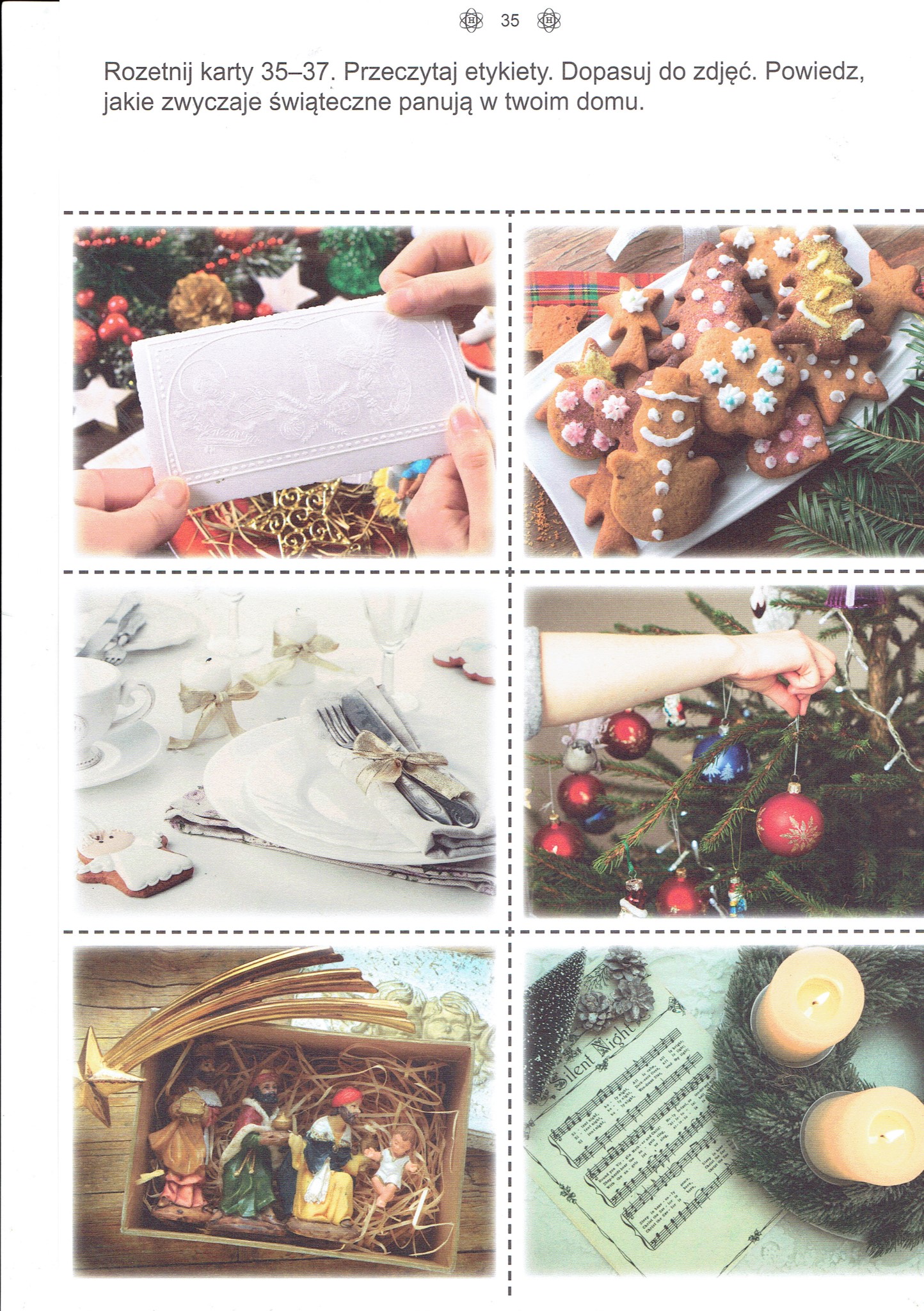 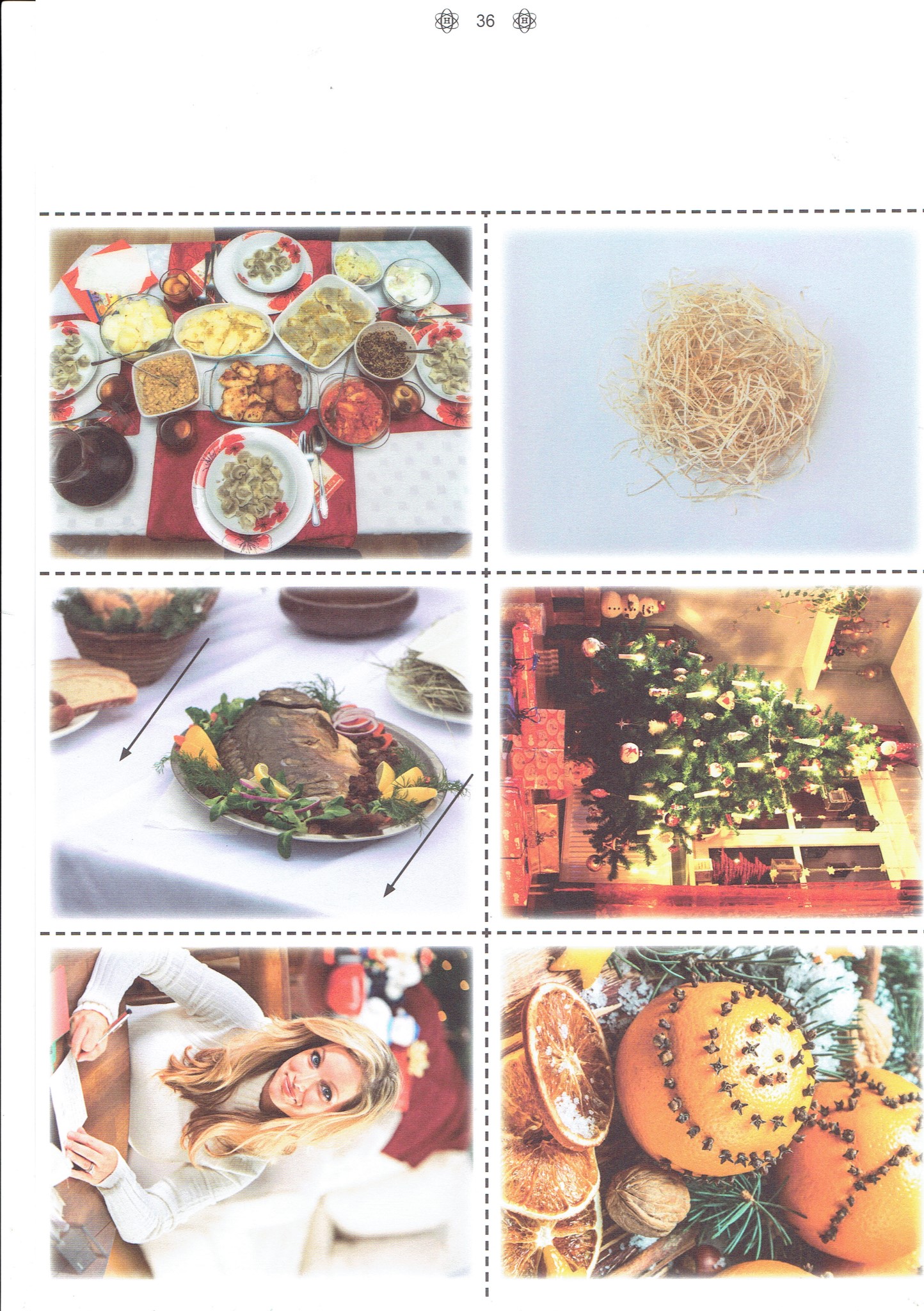 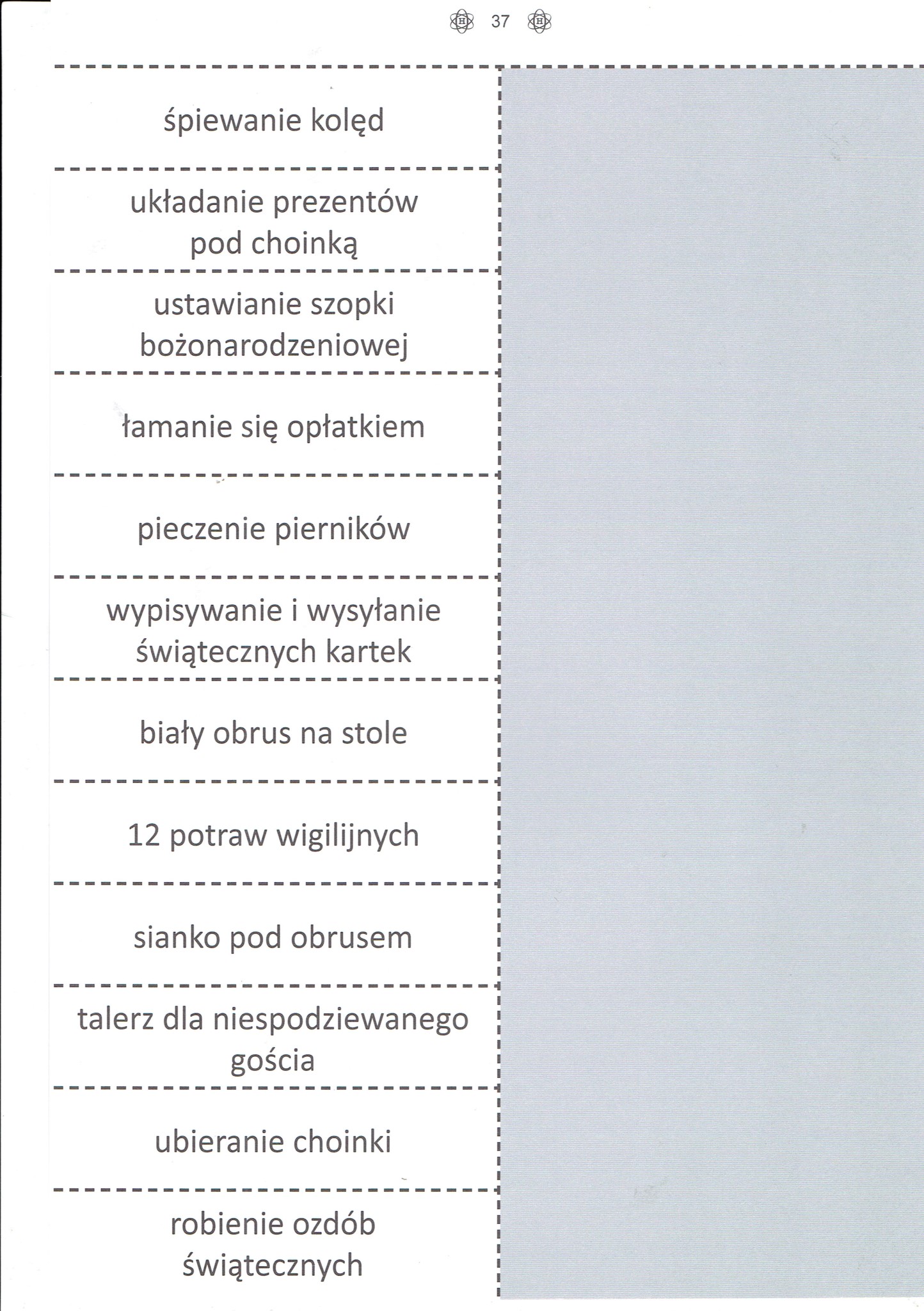 Zajęcia rozwijające kreatywność 16.12.2020r. Temat: Ozdoba świąteczna.Wykonaj ozdobę świąteczną: bombki z koroneczką.Materiały i przybory:tektura np.: z kartonowego pudłapapierowe serwetki pod filiżankę 11 cmklejnożyczkidziurkacznitka, wstążka lub ozdobny sznurekszklanka i ołówek1. Na tekturze odrysowujemy od szklanki kółko i wycinamy je.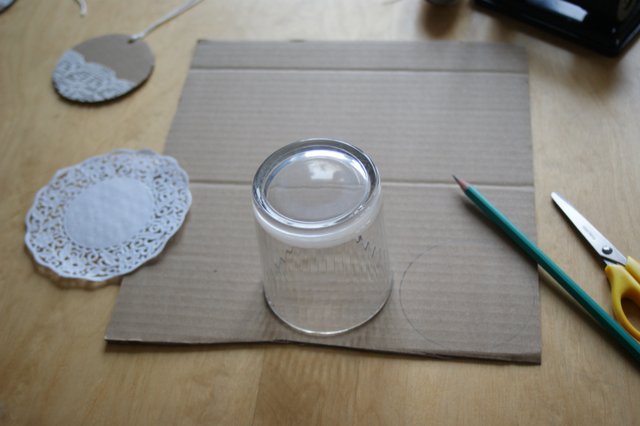 2. Niewielki fragment tekturowego kółka smarujemy klejem.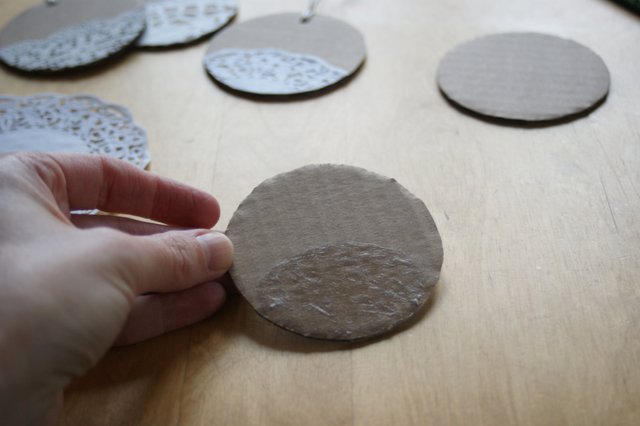 3. Na posmarowane klejem miejsce przyklejamy papierową serwetkę, odwracamy kółko i obcinamy nadmiar serwetki. Na naszą bombkę zamiast papierowej serwetki możemy również nakleić fragment koronki.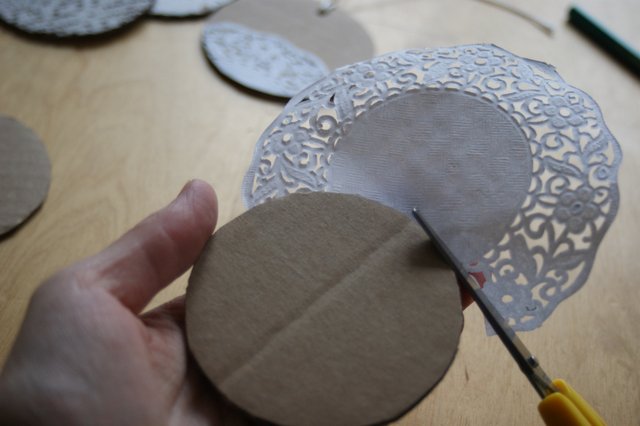 4. Serwetkę przyklejamy również z drugiej strony bombki.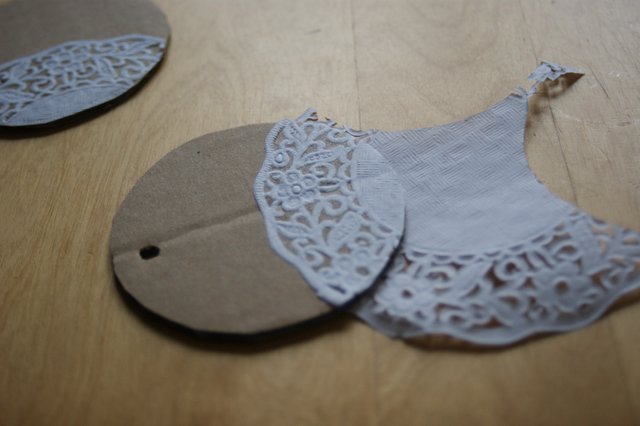 5. Dziurkaczem biurowym robimy otwór przez który przewlekamy wstążkę lub ozdobny sznurek.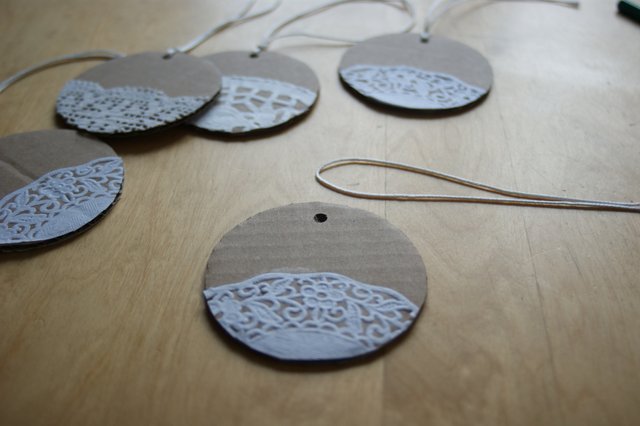 Gotowa bombka choinkowa: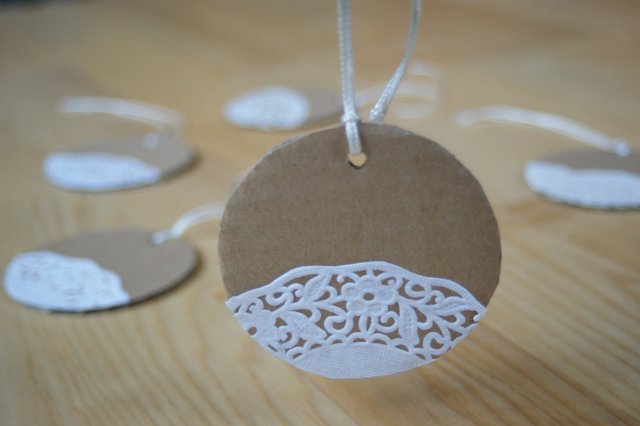 